Министерство науки и высшего образования РФ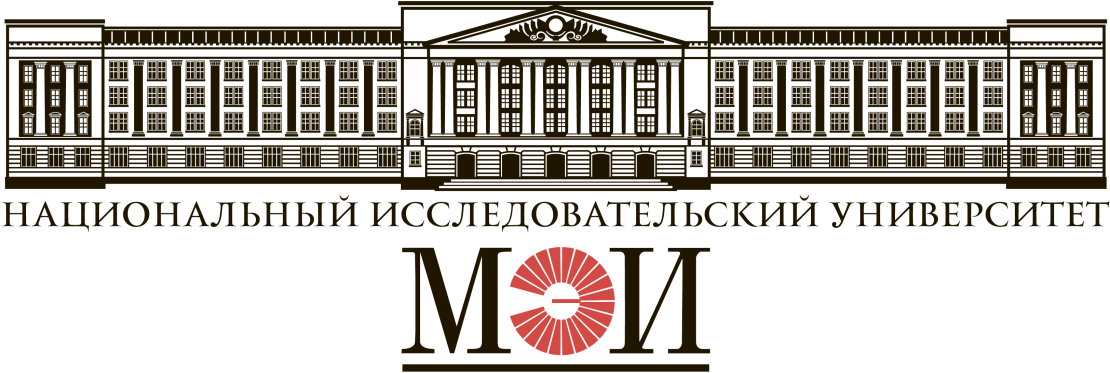 Кафедра ТЕОРЕТИЧЕСКИХ ОСНОВ ЭЛЕКТРОТЕХНИКИРасчетное задание №4по дисциплине «Теоретические основы электротехники»«Переходные процессы в линейных электрических цепях с сосредоточенными параметрами»Москва 2024Задание:Электрическая цепь содержит источники постоянного напряжения и постоянного тока Е и J, а также источники гармонического напряжения  и тока  c угловой частотой =1000 рад/с.Предполагается, что до замыкания (или размыкания) первого ключа цепь находится в установившемся режиме.1. Рассчитать классическим методом ток i1(t) на трех этапах, соответствующих последовательному замыканию (или размыканию) трех ключей.2. Рассчитать тот же ток i1(t) операторным методом. Для первой и второй коммутации воспользоваться операторным методом для полных составляющих тока, для третьей коммутации применить операторный метод для свободной составляющей тока.3. Построить график зависимости i(t) для трех этапов.Методические указания и исходные данные:1. Для каждой из коммутаций сначала выполняется расчет классическим методом, а затем операторным.При совпадении результатов расчета обоими методами приступить к расчету следующей коммутации.2. Ключи замыкаются (или размыкаются) поочередно в соответствии с указанными на схеме номерами через интервал времени tk. При возникновении колебательного процесса tk=T/6, где T=2/cв – период свободных колебаний. При возникновении апериодического процесса tk= где р1 – меньший по модулю (или единственный) корень характеристического уравнения.3. Для всех схем L=30 мГн, С=80 мкФ, а значения сопротивлений указаны на схеме.4. Номер схемы соответствует порядковому номеру, под которым фамилия студента записана в групповом журнале. Величины ЭДС E и Em и токов J и Jm источников тока, а также начальная фаза  в момент включения третьего ключа гармонических источников e(t) и J(t) в зависимости от номера группы находится из условия:E=10·N (вольт), Em=10·N (вольт),J=0,4·N (ампер), Jm=0,4·N (ампер),=30·N (градусов), где N – номер группы.Правила оформления и сдачи расчетного задания:Образец титульного листа представлен на стр. 1.Все пункты расчетного задания выполняются самостоятельно и в сроки, установленные лектором (12 учебная неделя). Расчетное задание сдается в рукописном виде на листах формата А4 (запись с одной стороны листа) с обязательной нумерацией всех страниц (на титульном листе номер страницы не указывается).Листы расчетного задания скрепляются степлером или скрепкой.На второй странице расчетного задания приводятся исходная схема с указанием выбранного направления токов ветвей и исходные данные в соответствии с номером группы и номером, под которым фамилия студента записана в журнале группы.В каждом пункте расчетного задания должно быть написано задание.Производимые расчеты сопровождаются приведением расчетных схем с необходимыми пояснениями. Кроме того, в обязательном порядке должны быть приведены все промежуточные схемы, используемые в расчетах.В расчетном задании должны быть приведены подробные выкладки численного расчета (включая промежуточные вычисления).Графики аккуратным образом строятся на миллиметровой (клетчатой) бумаге простым карандашом с обязательным указанием масштаба, подписью и размерностью осей, а также с обозначением и численным выражением полученных зависимостей. Каждый график должен быть подписан, а рядом с ним необходимо привести численные данные, использованные для построения соответствующих зависимостей.Допускается построение графиков зависимостей в компьютерных программах при соблюдении вышеописанных правил оформления.Расчетные схемы:Студент:Группа:Вариант:Подпись студента:Дата сдачи:Дата защиты:Оценка:Преподаватель:Подпись преподавателя:1.R1=20 Ом, R2=30 Ом, R3=30 Ом2.R1=40 Ом, R2=40 Ом, R3=15 Ом3.R1=30 Ом, R2=20 Ом, R3=30 Ом4.R1=20 Ом, R2=30 Ом, R3=160 Ом5.R1=10 Ом, R2=70 Ом, R3=20 Ом6.R1=15 Ом, R2=25 Ом, R3=10 Ом7.R1=40 Ом, R2=40 Ом, R3=15 Ом8.R1=10 Ом, R2=10 Ом, R3=15 Ом9.R1=10 Ом, R2=25 Ом, R3=25 Ом10.R1=15 Ом, R2=8 Ом11.R1=10 Ом, R2=10 Ом12.R1=10 Ом, R2=5 Ом, R3=10 Ом13.R1=60 Ом, R2=10 Ом, R3=10 Ом14.R1=30 Ом, R2=30 Ом, R3=10 Ом15.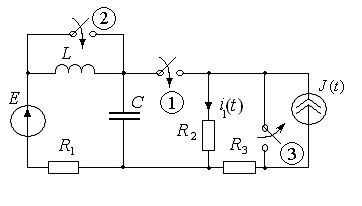 R1=10 Ом, R2=120 Ом, R3=300 Ом16.R1=5 Ом, R2=95 Ом, R3=4 Ом17.R1=12 Ом, R2=100 Ом, R3=8 Ом18.R1=8 Ом, R2=200 Ом, R3=12 Ом19.R1=15 Ом, R2=120 Ом, R3=10 Ом20.R1=15 Ом, R2=120 Ом, R3=25 Ом21.R1=80 Ом, R2=80 Ом, R3=20 Ом22.R1=15 Ом, R2=15 Ом, R3=15 Ом23.R1=20 Ом, R2=40 Ом24.R1=10 Ом, R2=120 Ом, R3=30 Ом25.R1=50 Ом, R2=50 Ом, R3=20 Ом26.R1=20 Ом, R2=120 Ом, R3=30 Ом27.R1=130 Ом, R2=50 Ом, R3=120 Ом28.R1=30 Ом, R2=50 Ом, R3=20 Ом29.R1=30 Ом, R2=70 Ом, R3=20 Ом, R4=8 Ом30.R1=35 Ом, R2=25 Ом, R3=25 Ом31.R1=8 Ом, R2=80 Ом, R3=8 Ом32.R1=24 Ом, R2=42 Ом, R3=12 Ом